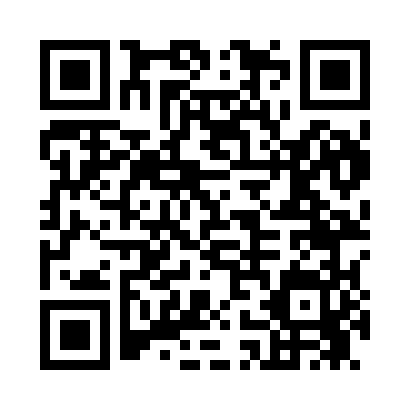 Prayer times for Sequim, Washington, USAMon 1 Jul 2024 - Wed 31 Jul 2024High Latitude Method: Angle Based RulePrayer Calculation Method: Islamic Society of North AmericaAsar Calculation Method: ShafiPrayer times provided by https://www.salahtimes.comDateDayFajrSunriseDhuhrAsrMaghribIsha1Mon3:175:171:165:319:1611:162Tue3:175:181:175:319:1511:163Wed3:185:181:175:319:1511:164Thu3:185:191:175:319:1511:165Fri3:185:201:175:319:1411:166Sat3:195:211:175:319:1411:157Sun3:195:221:185:319:1311:158Mon3:205:221:185:319:1311:159Tue3:205:231:185:319:1211:1510Wed3:215:241:185:319:1111:1511Thu3:215:251:185:319:1111:1412Fri3:225:261:185:319:1011:1413Sat3:235:271:185:319:0911:1414Sun3:235:281:185:319:0811:1315Mon3:255:291:185:309:0711:1116Tue3:275:301:195:309:0711:1017Wed3:295:311:195:309:0611:0818Thu3:305:321:195:309:0511:0619Fri3:325:331:195:299:0411:0420Sat3:345:351:195:299:0311:0221Sun3:365:361:195:299:0111:0022Mon3:395:371:195:289:0010:5823Tue3:415:381:195:288:5910:5624Wed3:435:391:195:278:5810:5425Thu3:455:411:195:278:5710:5226Fri3:475:421:195:278:5610:5027Sat3:495:431:195:268:5410:4828Sun3:515:441:195:268:5310:4629Mon3:535:451:195:258:5210:4430Tue3:555:471:195:258:5010:4131Wed3:575:481:195:248:4910:39